第五课早餐  Lesson 5 BreakfastI.  Pinyin ChartIII. How to write Chinese characters? Two basic rules:  1) Top before bottom; 2) Left before rightIV. Vocabulary Table**Homework: Write at least twice Chinese characters and Pinyin above.V. 对话 (Dialogue) 妈妈：麦克，你睡醒啦？Mā mā: Mài kè, nǐ shuì xǐng la?Mom: Mike，you're up？麦克：阿姨，早上好。小明呢？Mài kè: Ā yí, zǎo shàng hǎo.Mike: Good morning, auntie. Where's Xiao Ming？妈妈：他已经出去打球了。麦克，你快去洗脸吧。这是你的浴巾，洗发液和浴液在卫生间。Mā mā: Tā yǐ jīng chū qù dǎ qiú le. Mài kè, nǐ kuài qù xǐ liǎn ba. Zhè shì nǐ de yù jīn, xǐ fǎ yè hé yù yè zài wèi shēn gjiān.Mom: He's gone out to play ball. Mike，why don't you wash your face. This is your towel, shampoo and body wash are in the bathroom.妈妈：哎，麦克你怎么不穿拖鞋啊？Mā mā: Āi, mài kè nǐ zěn me bù chuān tuō xié a?Mom: Hey，why aren't your wearing slippers, Mike？麦克：阿姨，我在自己家里就不穿。Mài kè: Ā yí, wǒ zài zì jǐ jiā lǐ jiù bù chuān.Mike: Auntie，I don't wear them when I'm at home.妈妈：不行，地板太凉了，快穿上拖鞋，小心着凉。Mā mā: Bù xíng, dì bǎn tài liáng le, kuài chuān shàng tuō xié, xiǎo xīn zháo liáng.Mom: No，the floor's too cold，put on some slippers，or you'll catch a cold.麦克：好吧。Mài kè: Hǎo ba.Mike: OK.妈妈：麦克，快吃早饭吧，小明已经吃过了。Mā mā: Mài kè, kuài chī zǎo fàn ba, xiǎo míng yǐ jīng chī guò le.Mom: Mike，have some breakfast，Xiao Ming's already eaten.麦克：阿姨，我想吃面包、喝牛奶。Mài kè: Āyí, wǒ xiǎng chī miàn bāo, hē niú nǎi.Mike: Auntie，I'd like some bread and milk.妈妈：你看，我还特地给你准备了凉牛奶。Mā mā: Nǐ kàn, wǒ hái tè dì gěi nǐ zhǔn bèi le liáng niú nǎi.Mom: Look，I got cold milk for you especially.麦克：啊，太好了，谢谢您。Mài kè: A, tài hǎo le, xiè xiè nín.Mike：Oh，that's great，thanks.VI. Videos:Video [14:57]: Growing up with Chinese Lesson 13 BreakfastVideo [5:04]: How to Make Chinese Dumplings (recipe) 饺子VII. Practice妈：麦克，你睡醒啦？麦克：阿姨，早上好。小明呢？妈：他已经出去打球了。麦克，你快去洗脸吧。这是你的浴巾，洗发液和浴液在卫生间。妈：哎，麦克你怎么不穿拖鞋啊？麦克：阿姨，我在自己家里就不穿。妈：不行，地板太凉了，快穿上拖鞋，小心着凉。麦克：好吧。妈：麦克，快吃早饭吧，小明已经吃过了。麦克：阿姨，我想吃面包、喝牛奶。妈：你看，我还特地给你准备了凉牛奶。麦克：啊，太好了，谢谢您。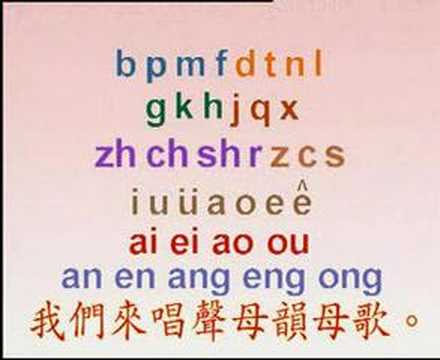 Video [3:16]: 聲母韻母歌中文 (Chinese)拼音 (Pinyin)英文 (English)睡醒shuì xǐngSleep +  Wake => Awake; wake up阿姨ā yíAunt;  auntie已经yǐ jīngAlready出去chū qùCome out + go => Go out打球dǎ qiú Play ball快去kuài qùQuickly + Go => Go quickly洗脸kuài qùWash + Face => Wash face浴巾yù jīnBath towel洗发液xǐ fǎ yèWash + hair + liquid => Shampoo浴液yù yèBath gel; body wash在zài(Preposition) In; on; at 卫生间wèi sheng jiānHealth + Room => Bathroom不穿bù chuānNot wear拖鞋tuō xiéDrag + Shoe => Slippers自己zì jǐOneself; self家里jiā lǐHome + Inside => At home就jiùConcerning; then不行bù xíngNo way!地板dì bǎn Ground + Board => Floor太凉tài liángToo cold穿上chuān shàngPut on 小心xiǎo xīnLittle + Heart => Be careful (a warning tone)着凉zháo liángGet + Cold => Catch a cold快吃kuài chīEat quickly早饭zǎo fànMorning + Rice => Breakfast吃过了chī guò leEat + Pass + Particle =>  Got eaten想xiǎngWant; wish; think面包miàn bāoFlour + Packet => bread喝hēDrink 牛奶niú nǎiCattle + Milk => Milk特地tè dìSpecial + Place => Especially准备zhǔn bèiExact + Ready => Prepare凉liáng Cool 饺子jiǎo ziChinese Dumplings